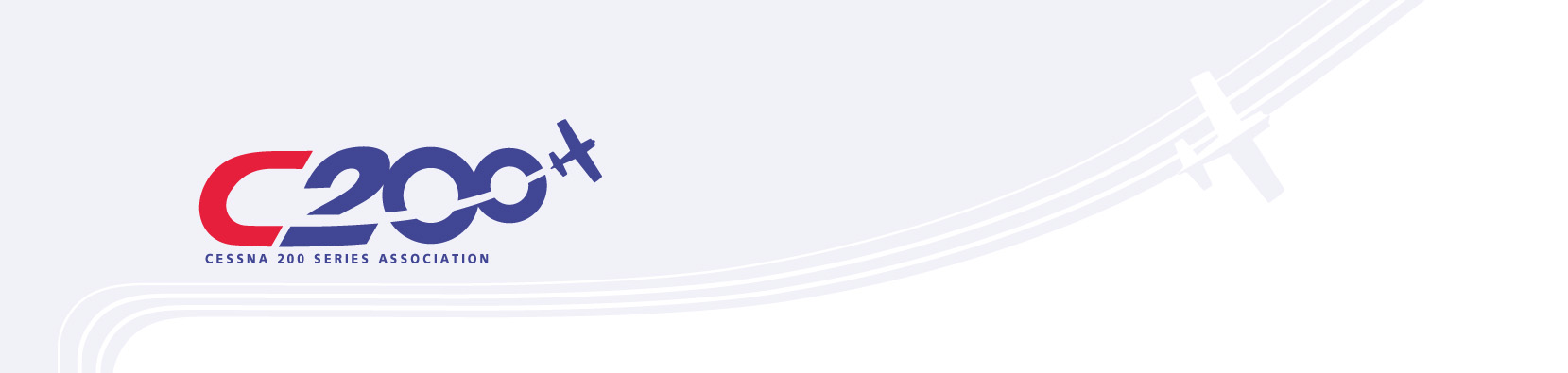 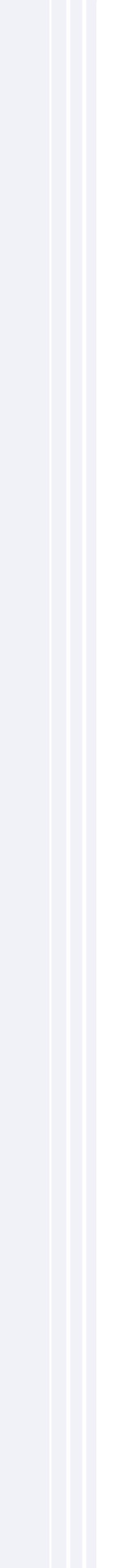 C200 series Fly-In to YPKS20th – 23rd May 2022Initial itinerary subject to change and COVID PermittingFriday 20/5: (if early visit the HARS Parkes Aircraft Museum for Tea and Coffee for a donation)
	 	1330: Arrivals and transfers from Airport to Bushman’s Motor Inn  	 	1800: Travel by bus to the Railway Hotel for a A’la carte finger food welcome		2130: Return to MotelSaturday 21/5:0900 – General Meeting in Conference room at Bushman’s Motor Inn1000 – Oz Runways presentation by Ellen Franklin.  1200 – Lunch – Bushman’s Conference Room 1300 - Walk approx.300 metres to Henry Parkes Centre for Tour of King’s Castle Elvis, Henry Parkes Centre, Moat House and the Henry Parkes Museum. (closes at 1545) Return to motel at your leisure1700 – BYO drinks on the Lawn         	1800 – Dinner @ Bushman’s MotelSunday 22/5: 0900 – p/u and transfer to tour Peak Hill and The Dish.0945 - 	p/u coffee from the Woolshed10.00 – Tour of the Peak Hill Mill with a guide              1230’ish – Lunch @ The Dish Cafe 1400 – Continuing to tour The Dish and take in viewings/movies/displays1600 – p/u and transfer to Bushman’s Motor Inn1800 – Drinks and Dinner – Bushman’s Motor InnFriday 23/5:   0830 – p/u and transfer to Airport for departures. Phone Patricia 0407 012 014 or Robyn 0408 752 053 if you have any queries.   